1. МДК.05.01 Практикум по фонетике, устной и письменной речи (английский язык)2. Преподаватель: Нугаева Л.Р.3. Название темы: Тестовое задание (два варианта)4. Задание:выполнить тест и заполнить бланк ответов5. Итоговую работу сдать до 27.03.2020 г.Время выполнения 40 мин.ВАРИАНТ 1ТЕСТОВОЕ ЗАДАНИЕВыбрать правильный ответ из предложенных:1. Что изучает фонетика?	а) слог;	б) звук;	в) ударение;	г) звуковую систему языка.2. Каковы основные свойства звуков речи?	а) звуки речи – это результат сложной вибрации голосовых связок;	б) звуки речи воспринимаются человеком;	в) звуки речи характеризуются высотой, длительностью и интенсивностью.3. Назовите активные органы речи:	а) зубы;	б) губы;	в) альвеолы;	г) твердое небо.4. Какое положение занимает мягкое небо при артикуляции сонантов [m, n]?	а) опущено, вдыхаемый воздух проходит через рот и нос;	б) опущено, воздух устремляется в рот и нос, но во рту встречает преграду;	в) поднято;	г) поднято не полностью.5. Сколько в английском языке гласных букв:a) 6;б) 8;в) 5;г) 7.6. Сколько в английском языке гласных звуков:	а) 20;	б) 22;	в) 18;	г) 24.7. Как классифицируется гласный [^]?	а) это гласный переднего ряда;	б) это гласный среднего ряда;	в) это гласный заднего ряда;	г) это долгий гласный.8. Назовите признак, не характерный для английского ударения:	а) связанное;	б) свободное;	в) динамичное;	г) подвижное.9. Где звонкие согласные оглушаются лишь частично:а) в начале слова;б) в конце слова.10. Какие согласные звуки за счет более энергичной подачи воздуха произносятся с аспирацией (придыханием) (3 варианта):a) [p];б) [d];в) [n];г) [k];д) [t].11. Три связующих звука:a) [t, d, h];б) [r, j, w];в) [p, t, k].12. Найдите слово с другим гласным звуком:a) cow;б) start;в) now;г) house.13. Словесное ударение - это ...a) выделение одного или более слогов в слове;б) выделение более сильной интонацией;в) выделение интонацией самого важного слова в тексте.14. Сочетание букв mn в конце слова дают звук ...a) [n];б) [mn];в) [m];г) [mk].15. Из-за невозможности произносить длинные предложения на одном дыхании, их делят на части, которые называют ...a) смысловыми параграфами;б) смысловыми паузами;в) смысловыми отрезками;г) смысловыми передышками.16. Постепенное понижение тона голоса на ударных слогах, называют ...a) нисходящий тон;б) восходящий тон.17. Четвертый тип слога в английском языке:	а) корневая ударная гласная стоит перед буквой r + гласная;	б) закрытый;	в) корневая ударная гласная стоит перед буквой r в конце слова или перед конечной гласной;	г) открытый.18. Выберите вариант, указывающий на общие характеристики звуков [n,ŋ]:а) сонорные смычные носовые;б) переднеязычные апикально-альвеолярные сонорные.19. Укажите количество слогов в слове [rɪ 'kwaɪ ə]а) 2;б) 3;в) 4.20. Буква отличается от звука тем, что первая используется в письменной речи, а второй – в устной.	а) да;	б) нет.21. С какой интонацией задается альтернативный вопрос:	а) восходяще-нисходящий;	б) нисходяще-восходящий;	с) восходящий.22. Долгота гласного звука и ударный слог обозначаются в транскрипции следующим образом:	а) [:], [`];	б) [´], [ˏ].23. В каких словах конечная буква «е» читается:	а) me, be;	б) ice, come;	в) в обоих случаях.24. Каких 5 согласных звуков нет в русском языке:	а) [ŋ, r, ʃ, ð, dƷ];	б) [h, r, Ө, z, w];	в) [ŋ, r, Ө, ð, w].25. Выберете правильную транскрипцию следующих слов: next, book, garden:	а) [nekst, buk, ga:dn];	б) [nest, bok, gardn].БЛАНК ОТВЕТОВВАРИАНТ 1						Ф.И.О. ___________________________							группа ___________________________ВАРИАНТ 2ТЕСТОВОЕ ЗАДАНИЕВыбрать правильный ответ из предложенных:1. Назовите основные разделы фонетики:	а) описательная фонетика и историческая фонетика;	б) общая и частная фонетика;	в) фонология и фоностилистика.2. Какое из определений фонемы является наиболее правильным?	а) фонема – это воображаемый звук;	б) фонема – это класс одинаковых звуков;	в) фонема – это минимальная смыслоразличительная единица языка;	г) фонема – это абстрактная функциональная единица.3. Назовите пассивные органы речи:	а) губы;	б) зубы;	в) мягкое небо;	г) корень язык.4. Как классифицируются гласные 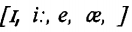 	а) это гласные среднего ряда;	б) это огубленные гласные;	в) это гласные переднего ряда;	г) это гласные заднего ряда.5. Сколько согласных букв в английском языке:	а) 28;	б) 20;	в) 26;	г) 24.6. Сколько дифтонгов в английском языке:	а) 4;	б) 8;	в) 6;	г) 10.7. В английском языке ударными не могут быть:a) существительные;б) глаголы-связки;в) прилагательные.8. Как ещё называют дифтонги:a) гласные;б) согласные;в) двугласные.9. Специальные знаки и символы, обозначающие произносимые звуки речи, называют ...a) транскрипция;б) пунктуация;в) спецификация.10. Какая буква имеет звук /kw/a) K;б) Q;в) W;г) Ни один из ответов не является правильным.11. Сколько звуков дают гласные буквыa) 33;б) 22;в) 12;г) 6;д) 56.12. Выбрать правильную транскрипцию слова Cloud a) [claut];б) [kluat];в) [klaud].13. Выберите взрывные звукиa) [p,i,k];б) [p,b,k];в) [g,a,d];г) [c,t,v].14. Первый тип слога в английском языке:	а) закрытый;	б) корневая ударная гласная стоит перед буквой r + гласная;	в) корневая ударная гласная стоит перед буквой r в конце слова или перед конечной гласной;	г) открытый.15. Выберете слова, соответствующие этой транскрипции: [gou], [red], [gɜ:l], [gud], [fi:l], [Өiŋk]:	а) go, red, gurl, good, fel, tink;	б) go, red, girl, god, feel, think;	в) go, red, girl, good, feel, think16. Перед какими буквами «с» будет читаться как [s]:	a) a, i, y;	б) i, y, e;	c) o, u, y.17. Когда конечная согласная удваивается:	а) когда в слове один слог;	б) когда в слове два слога.18. На какой слог падает ударение в словах habit и inhabit:	а) первый и второй от начала;	б) первый и первый от начала.19. На какой слог падает ударение в большинстве трехсложных и четырехсложных слов:	а) первый от конца;	б) второй от конца;	в) третий от конца.20. На какие слова обычно падает ударение во фразе:	а) личное и притяжательное местоимение;	б) указательное и вопросительное местоимение.21. Какой тон используется в просьбах:	а) нисходящий;	б) нисходяще-восходящий;	в) восходящий.22. В каких словах конечная буква «е» читается:	а) me, be;	б) ice, come;	в) в обоих случаях.23. Долгота гласного звука и ударный слог обозначаются в транскрипции следующим образом:	а) [:], [`];	б) [´], [ˏ].24. В английских звуках [Ө – ð] кончик языка слегка прижимается к:	а) нижним зубам;	б) верхним зубам.25. Словесное ударение - это ...a) выделение одного или более слогов в слове;б) выделение более сильной интонацией;в) выделение интонацией самого важного слова в тексте.БЛАНК ОТВЕТОВВАРИАНТ 2						Ф.И.О. ___________________________							группа ___________________________1.2.3.4.5.6.7.8.9.10.11.12.13.14.15.16.17.18.19.20.21.22.23.24.25.1.2.3.4.5.6.7.8.9.10.11.12.13.14.15.16.17.18.19.20.21.22.23.24.25.